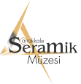 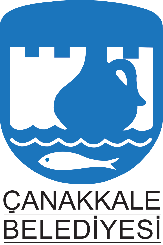 TROIA ZAMANI HERKES İÇİN SERAMİK ATÖLYESİÇOCUKLAR İÇİN KATILIM FORMUDeğerli kentlilerimiz, gerçekleştirilecek etkinlik kapsamında Çanakkale Belediyesi resmi sosyal medya hesaplarında ve web sitesinde yayınlamak, ayrıca arşiv oluşturmak üzere fotoğraf ve video kaydı alınacaktır. Bu bilgilendirme 6698 Sayılı Kişisel Verilerin Korunması Kanunu uyarınca yapılmakta olup ayrıntılı bilgi için Belediyemiz internet sitesini ziyaret edebilirsiniz.Bu izin belgesi, yukarıda belirtilen atölyeye katılacak olan çocuğun yasal temsilci/ebeveyni/velisi tarafından doldurulup imzalanacaktır. İzin Belgesi olmayan veya usulüne uygun doldurulmayan başvuru sahipleri atölyeye katılamayacaktır. Gerçek dışı beyan ve imzanın sorumluluğu, belgeyi dolduranlara, imzalayana aittir. Velisi (Vasisi/Yasal Temsilcisi) olarak yukarıda açık kimliği yazılı olan çocuğun: 1.Velayetim altında bulunduğunu ve Troia Zamanı Herkes İçin Seramik Atölyesine birlikte katılacağımızı, atölye süresince bakım ve gözetim sorumluluğunun tarafıma ait olduğunu,  2. www.canakkaleseramikmuzesi.org web adresinde bulunan Troia Zamanı Herkes İçin Seramik Atölyesine katılım koşullarını okuduğumu ve kabul ettiğimi, paylaşmış olduğum kişisel verilerin doğru ve güncel olduğunu, bilgilerde değişiklik olması halinde değişiklikleri Çanakkale Belediyesi’ne bildireceğimi kabul ve beyan ederim.Veri Sahibi/Ergin olmayan kişilerde yasal temsilci/ebeveyn/veliT.C:Adı Soyadı :_______________________ Tarih : __.__.____ İmza :__________________ÇOCUKÇOCUKÇOCUKÇOCUKÇOCUKT.C No:Adı SoyadıBaba adıOkul-SınıfAnne adıDoğum Yeri - TarihiTelefon No:VELİ (VASİ/YASAL TEMSİLCİ)VELİ (VASİ/YASAL TEMSİLCİ)VELİ (VASİ/YASAL TEMSİLCİ)VELİ (VASİ/YASAL TEMSİLCİ)VELİ (VASİ/YASAL TEMSİLCİ)T.C No:Adı SoyadıYakınlık DerecesiYakınlık DerecesiAdresMail: Telefon No:Mail: Telefon No: